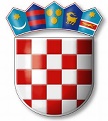 REPUBLIKA HRVATSKAVARAŽDINSKA  ŽUPANIJAGOSPODARSKA ŠKOLA VARAŽDINKLASA: 007-04/23-01/8URBROJ: 2186-148-05-23-2Varaždin, 10.7.2023.DNEVNI RED:1.	Usvajanje zapisnika s prošle sjednice Školskog odbora2.	Prihvaćanje financijskog polugodišnjeg obračuna3.	Donošenje plana fakultativne i dodatne nastave u školskoj godini 2023./2024.4.	Davanje suglasnosti ravnateljici za raspisivanje natječaja za upis polaznika u srednjoškolsko obrazovanje odraslih5.	Donošenje odluke o organizaciji nastave u popodnevnoj i jutarnjoj smjeni za školsku godinu 2023./2024.6.	Donošenje Pravilnika o radu7.	Donošenje Izmjena i dopuna Statuta8.	Donošenje odluke o davanju u zakup školske sportske dvorane, učionice bez informatičke i druge opreme te prostora za smještaj automata s priključcima za električnu energiju i formiranju povjerenstva za provedbu natječaja za davanje u zakup školske sportske dvorane, učionice bez informatičke i druge opreme te prostora za smještaj automata s priključcima za električnu energiju9.	Prihvaćanje izvješća o prestanku radnog odnosa s djelatnicima s kojima je ugovor o radu sklopljen na određeno vrijeme10.	Davanje suglasnosti ravnateljici za sporazumni prestanak radnog odnosa11.	RaznoPredloženi dnevni red jednoglasno je prihvaćen bez primjedaba i dopuna.   Ad 1ODLUKAŠkolski odbor jednoglasno donosi Odluku o usvajanju zapisnika s prošle sjednice Školskog odbora održane 3. srpnja 2023. godine.Ad 2ODLUKA Školski odbor jednoglasno prihvaća financijski polugodišnji obračunAd 3ODLUKAŠkolski odbor jednoglasno donosi Plan fakultativne i dodatne nastave u školskoj godini 2023./2024.Ad 4ODLUKA Školski odbor jednoglasno donosi Odluku o davanju suglasnosti za raspisivanje natječaja za upis polaznika u srednjoškolsko obrazovanje odraslih.Ad 5ODLUKA Školski odbor jednoglasno donosi Odluku o organizaciji nastave u popodnevnoj i jutarnjoj smjeni za školsku godinu 2023./2024.Ad 6ODLUKA Školski odbor jednoglasno donosi Pravilnik o radu Gospodarske škole VaraždinAd 7ODLUKA Školski odbor jednoglasno donosi Izmjene i dopune Statuta Gospodarske škole VaraždinAd 8	O D L U K U	O DAVANJU U ZAKUP PROSTORA ŠKOLE	I.	Gospodarska škola Varaždin daje u zakup:Školsku sportsku dvoranu sa svlačionicama i sanitarnim čvorom, ukupne površine 1200 m2, Sportska dvorana daje se u zakup, tijekom školske godine 2023./2024. u svrhu održavanja nastave, treninga i rekreacije ponedjeljkom u vremenu od 16,00 do 21,30 sati, utorkom od 14,10 do 21,30 sati, srijedom od 16,00 do 21,30 sati, i petkom od 16,00 do 21,30 sati.Prednost pri dodjeli termina ima ponuditelj koji će održavati nastavu.Početna cijena zakupnine iznosi 250,00 kn/33,18 eura po satu. Škola nije u sustavu PDV-a.Natječaj je otvoren osam dana od dana objave u tjedniku. Ponude slati na adresu Škole u zatvorenoj omotnici s naznakom „Ponuda za zakup školske sportske dvorane - NE OTVARATI“.Ugovor o zakupu zaključit će se s najpovoljnijim ponuditeljem (ponuda koja uz ispunjavanje svih natječajnih uvjeta sadrži i najveći ponuđeni iznos zakupnine).  Učionicu bez informatičke i druge opreme, tijekom školske godine 2023./2024.. Početna cijena zakupnine iznosi 50,00 kn / 6,64 eura po satu. Škola nije u sustavu PDV-a.Natječaj je otvoren osam dana od dana objave u tjedniku. Ponude slati na adresu Škole u zatvorenoj omotnici s naznakom „Ponuda za zakup učionice bez informatičke i druge opreme - NE OTVARATI“.Ugovor o zakupu zaključit će se s najpovoljnijim ponuditeljem (ponuda koja uz ispunjavanje svih natječajnih uvjeta sadrži i najveći ponuđeni iznos zakupnine).  Školski prostor za postavljanje samoposlužnih aparata za tople napitke, hladne napitke i snack proizvode na lokaciji Gospodarska škola Varaždin, Božene Plazzeriano 4, Varaždin1 kombinirani aparat za tople napitke, hladne napitke i snack proizvode (1. kat zgrade) i 1 aparat za hladne napitke i snack proizvode (prizemlje zgrade)Navedeni prostor se daje u zakup na rok od jedne godine, s mogućnošću produžetka ugovora.Ponuditelj mora dati posebnu ponudu za svako pojedinačno mjesto za koje je zainteresiran.Ponuda treba sadržavati: podatke o ponuditelju (ime i prezime, OIB, adresu i prebivalište za fizičke osobe, odnosno naziv tvrtke, OIB i adresu sjedišta za pravne osobe), iznos zakupnine po postavljenom  aparatu iskazanu u kunama/eurima, posebno za svaki samoposlužni aparat po lokaciji dokaz o ovlaštenju za obavljanje naznačene djelatnosti (izvadak iz odgovarajućeg registra ne stariji od 6 mjeseci) u izvorniku ili ovjerenoj preslicipotvrdu porezne uprave o ispunjenju svih obveza plaćanja poreza i doprinosa, ne stariju od 30 dana od dana objave javnog natječaja, u izvorniku ili ovjerenoj preslici,rješenje Ureda državne uprave o zadovoljavanju minimalnih tehničkih uvjeta za skladišni prostor tvrtke, u preslicidokaz da zaposlenici koji pune aparate imaju važeću sanitarnu iskaznicu i položeni tečaj o minimalnim tehničkim uvjetima, u presliciPočetna cijena zakupnine je 700,00 kn/92,91 eura mjesečno po postavljenom aparatu (Škola nije u sustavu PDV-a) što za 2 aparata iznosi 185,82 eura mjesečno.Kriterij za odabir je najpovoljnija ponuda koja uz ispunjenje svih uvjeta javnog natječaja sadrži i najviši ponuđeni iznos zakupnine u kunama/eurima po jednom samoposlužnom aparatu, odnosno za sve aparate na svim lokacijama.Otvaranje ponuda, njihov pregled i usporedbu, obaviti će Povjerenstvo koje je imenovao Školski odbor. Otvaranje ponuda nije javno. O rezultatu natječaja sudionici će biti obaviješteni, najkasnije u roku od 3 dana od dana otvaranja ponuda. Gospodarska škola Varaždin sve do potpisivanja ugovora o zakupu zadržava pravo odbiti ponudu ili poništiti postupak i pri tome ne snosi materijalnu ili drugu odgovornost prema ponuditeljima, niti ima obvezu obavijestiti ih o razlozima za takav postupak. Natječaj se smatra valjanim i u slučaju podnošenja samo jedne ponude za zakup sukladno uvjetima natječaja. Odabrani ponuditelj s kojim će biti sklopljen Ugovor je dužan dana 16.10.2023. godine  preuzeti poslovni prostor, postaviti aparate i staviti ih u funkciju. Ako isto ne učini u traženom roku smatrat će se da je odustao od zaključenja ugovora, te će se izabrati drugi po redu najpovoljniji ponuditelj.Prilikom sklapanja ugovora kao garanciju za ispunjavanje obveza iz ugovora ponuditelj prilaže zadužnicu u visini godišnje zakupnine. Ukoliko je više ponuditelja dalo ponudu u istom iznosu sveukupne cijene mjesečne zakupnine, a udovoljavaju uvjetima natječaja, za najpovoljnijeg ponuditelja odabrat će se onaj čija je ponuda prva pristigla u pisarnicu Škole.Natječaj je otvoren 8 (osam) dana od dana objave.Ponude dostaviti osobno na adresu: Gospodarska škola Varaždin, Božene Plazzeriano 4, 42000 Varaždin, s naznakom „Ponuda za zakup prostora za postavljanje samoposlužnih aparata za tople napitke, hladne napitke i snack proizvode - NE OTVARATI“ .II.	Uvjeti i kriteriji zakupa te iznos zakupnine za utvrdit će se ugovorom u skladu s Pravilnikom o uvjetima, kriterijima i postupku za davanje u zakup prostora i opreme te načinu korištenja vlastitog prihoda u školskim ustanovama nad kojima Varaždinska županija ima osnivačka prava, uz suglasnost Varaždinske županije.  III.	U Povjerenstvo za provedbu javnih natječaja za zakup školske sportske dvorane, učionice bez informatičke i druge opreme te prostora za postavljanje samoposlužnih aparata za tople napitke, hladne napitke i snack proizvode imenuju se:1. Adriana Hamelec - predsjednica 	2. Martina Novak - član	3. Kristina Đurman - članIV.	Ova odluka stupa na snagu danom donošenja.Ad 9ODLUKAŠkolski odbor jednoglasno donosi Odluku o davanju suglasnosti ravnateljici zasporazumni prestanak radnog odnosa s nastavnicom latinskog jezika i nastavnicom njemačkog jezikaAd 10RaznoODLUKAŠkolski odbor jednoglasno donosi Odluku da se djelatnici Nevenki Bosilj koja je radila na poslovima realizacije radionice zdravog kuhanja i angažmana na EU projektu Cardiab protect u školskoj godini 2022./2023. isplati iznos od 132,72 eura kao novčana nagrada za radne rezultateRavnateljica objašnjava kako je povratkom s porodiljnog dopusta Ane Jelić, nastavnice hrvatskog jezika, istekao je ugovor o radu njezinim zamjenama Jeleni Dornik i Maji Lozančić. Također radni odnos je prestao nastavnicima geografije, Ivani Mihalković i Marku Židovu s obzirom da su ugovor imali sklopljen do kraja nastavne godine, te Ini Martinez Krbot koja je mijenjala nastavnicu ekonomske skupine predmeta Željku Maurović Benko koja je koristila pravo na neplaćeni dopust.Ravnateljica također obavještava članove Školskog odbora kako se nastavnica Željka Maurović Benko vraća s neplaćenog dopusta na rad s 14.7.2023. godine.ODLUKAŠkolski odbor jednoglasno donosi prihvaća izvješćeČlanovi  Školskog odbora nemaju pitanja ni primjedbi.Predsjednik Školskog odbora zahvaljuje prisutnima i proglašava sjednicu završenom.- završeno u 16:00 sati -ZAPISNIČAR                                                PREDSJEDNIK ŠKOLSKOG ODBORAKristina Đurman                                                        Tomislav Purgarić